中科IT微课图书馆中科IT微课图书馆收录云计算、大数据、人工智能、物联网、移动开发等100+领域的IT视频课程5000+课时。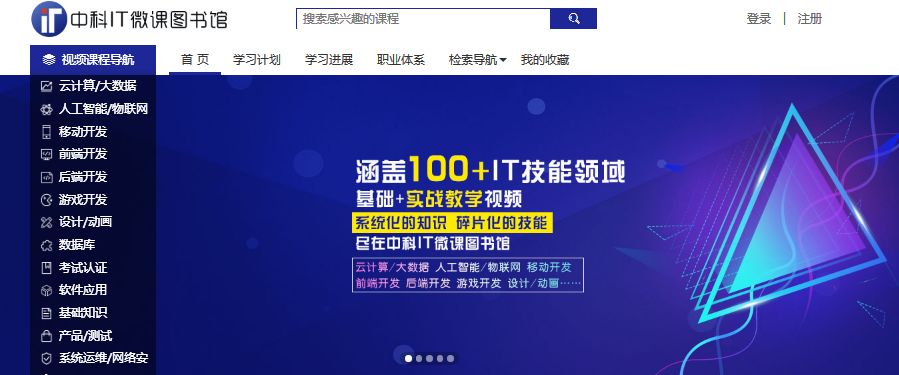 使用方法：访问数据库远程站点www.itlib.net。